27èME SESSION DE  L’EXAMEN PERIODIQUE UNIVERSELGenève, du 1er  au 12 Mai 2017DECLARATION DE LA DELEGATION IVOIRIENNE___________________________ORATEUR :	SEM KOUADIO ADJOUMANIMonsieur le Président, La Côte d’ivoire souhaite souhaite la cordiale bienvenue à la délégation indienne à l’occasion de la présentation de son troisième rapport à l’Examen Périodique Universel.Ma délégation salue l’attention qui a été accordée par l’Inde aux recommandations issues des cycles précédents et encourage les mesures entreprises par le Gouvernement indien dans l’optique de garantir la pleine jouissance des Droits de l’Homme sur son territoire. Nous encourageons ce pays à poursuivre les mesures visant à protéger et respecter les Droits fondamentaux, notamment :garantir la liberté d’expression, promouvoir l’égalité des sexes,favoriser le développement économique et social,lutter contre la discrimination fondée sur la religioncombattre la violence envers les groupes vulnérables, notamment les femmes et les enfants.Ma délégation invite également le Gouvernement indien à poursuivre sa fructueuse coopération avec les mécanismes du Conseil et lui recommande, à cet effet, ce qui suit :Ratifier les instruments internationaux relatifs aux droits de l’homme  auxquels le pays n’est pas encore parti;Solliciter toute l’assistance technique nécessaire lui permettant de faire face à ses engagements internationaux. Pour conclure, ma délégation souhaite plein succès à l’Inde pour cet examen.Je vous remercie.Mission Permanente de la République de Côte d’Ivoire à GenèveRépublique de Côte d’IvoireUnion-Discipline-Travail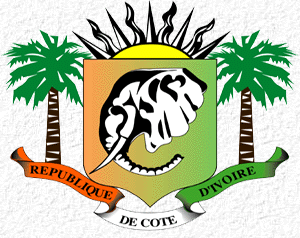 